Приложение №1 к приказу №068-П от 09.11.2021 г.3АЯВЛЕНИЕО СОГЛАСОВАНИИ СПОСОБА СВЯ3И ПОЛУЧАТЕЛЯ ФИНАНСОВЫХ УСЛУГ С АО «ХАНТЫ-МАНСИЙСКИЙ НПФ»я,прошу АО «Ханты-Мансийский НПФ» при взаимодействии со мной использовать следующие способы связиПримечание: Необходимо выбрать предпочтительные варианты взаимодействия с АО «Ханты-Мансийский НПФ», проставив в чек-боксе знак «» и указав данные в соответствующих полях для заполнения. При не указании данных в поле «Иной адрес» связь будет осуществляться по адресу, указанному в шапке заявления.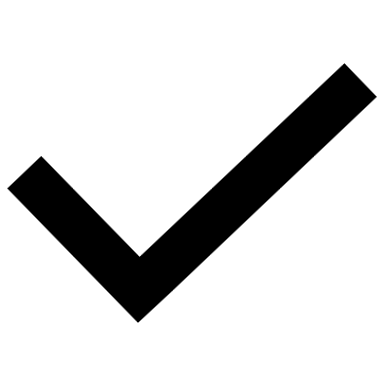 Получатель финансовых услуг имеет право согласовать способ связи с фондом. При отсутствии согласованного способа связи, а также при отказе получателя финансовых услуг от согласования способа связи, взаимодействие фонда с получателем финансовых услуг по инициативе фонда осуществляется установленными способами по выбору фонда («Базовый стандарт защиты прав и интересов физических и юридических лиц-получателей финансовых услуг, оказываемых членами саморегулируемых организаций в сфере финансового рынка, объединяющих негосударственные пенсионные фонды» (утв. Банком России, протокол от 10.06.2021 №КФНП-18)ФамилияИмяОтчествоДата рожденияПаспортные данныеПочтовый индексНас. пунктУлицаДом/корпусКвартираЭлектронная почтаАдрес эл. почты:текстовые, голосовые и иные сообщения, передаваемые по сетям электросвязи, в том числе подвижной радиотелефонной связи или с использованием информационно­ телекоммуникационной сети "Интернет"Номер моб. телефона: +7__________________почтовая связьИной адрес:______________________________________________________________________________________________________________________________Личный кабинет клиента АО «Ханты­ Мансийский НПФ»Дата заполненияПодпись заявителяРасшифровка подписи